Donne StellaTROVA LA TUA VOCE, SCRIVI LA TUA STORIA, DONA SENZA FINEdi Sabrina Severi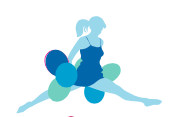 Ieri, mercoledì 29 novembre, appuntamento al Caffè Concerto, alle ore 19.30 con Barbara, Chiara, Francesca e tutte le donne invitate alla presentazione di Donne Stella. Mi ero immaginata di descrivere 2 volte il progetto, una alle 19.45 ed una alle 20.15, ma sorprendentemente, non ce n’è stato bisogno. Alle 19.35 praticamente tutte le donne invitate, erano già sedute di fronte a noi, pronte a partire per questo nuovo viaggio. Alle 19.40 ho preso la parola, ero molto emozionata, l’ho confessato, in risposta è esploso un fragoroso applauso, in cui si è sciolto quel grumo di sensazioni e ho iniziato a raccontare  Donne Stella.Donne Stella è progetto che viene da lontano ma ha preso forma in 3 settimane dentro di me, e per realizzarlo ho coinvolto l’amica del cuore Barbara e la sua amica del cuore Chiara, da tempo anche amica mia.A Barbara e a Chiara, va il mio grazie gigantesco, hanno detto sì subito, non sapevano di cosa stessi parlando, si sono fidate di me e soprattutto, credo, del loro intuito femminile; senza tentennamenti, ci siamo prese per mano e creato Donna Stella. Donne Stella, è un ciclo di conferenze su temi cari alle donne: alimentazione, stile di vita, moda, bellezza, yoga, nutrizione, esercizio fisico, corsa, agopuntura, meditazione, astrologia, tarocchi, i ching; e ancor di più, scopriremo l’arte di fare spazio e come scegliere il nostro profumo, a comunicare in modo piacevole, a inventare 15 minuti al giorno solo per noi, a camminare come Dee nel mondo, a quale angelo affidare le nostre domande più segrete e cosa dare da mangiare ai nostri bambini. Dal mondo delle evidenze scientifiche più rigorose, ci appoggeremo a discipline antichissime e infine ci affacceremo al limite delle scienze più misteriose, per imparare a coltivare con cura la vita, la femminilità e il benessere delle donne. Per ogni conferenza un tema da condividere, su cui confrontarsi e, un programma sorprendente, in cui ogni donna, potrà percepire nuove connessioni dentro di sé.Il ciclo di conferenze aprirà lunedì 29 gennaio 2018 con  “L’alimentazione al femminile” poi martedì martedì 27 febbraio sbirceremo, con Chiara Neri,“Nell’armadio di ogni donna” per scoprire il potere nascosto degli abiti, dei colori indossati e, molto di più.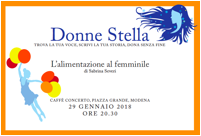 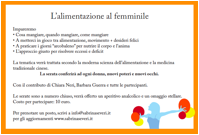 Nell’immagine, la cartolina della prima conferenza in programma, lunedì 29 gennaio 2018.In questo progetto appena nato, la parola chiave è connessioni ed ogni donna potrà partecipare attivamente, impegnandosi a     Divulgare Donne Stella e coinvolgere altre donne alle conferenze     Suggerire argomenti per le conferenze  Inviare la candidatura per fare una conferenza a Donne Stella      (nel 2018 o nel 2019)Ieri ho vissuto l’incanto di sentire nascere un progetto dal sapore nuovo eantico, insieme ad un nutrito gruppo di donne stupende, scelte in relazione allastella stampigliata sul loro cuore. Grazie a Donne Stella, ho ritrovato donne persenelle pieghe dei giorni, donne con cui condivido l’alba, camminate e progetti;donne nate pazienti e diventate stelle, colleghe con cui hai condiviso l’orario dilavoro e molto di più, figlie bellissime di capi indimenticabili, atlete stellari, eperfino la moglie di un caro amico, invitata e mai incontrata prima!C’erano le mie sorelle di sangue e di vita, c’erano le amiche della Barbara, leamiche della Chiara, le amiche delle amiche, tutte donne belle, curiose,attente, coinvolte e complici come solo noi donne sappiamo essere.Ieri sera sicuramente abbiamo creato nuove connessioni, in and out.Donne Stella, nasce per portare ispirazione nella nostra vita, nuove conoscenze enuovi occhi, vento, fuoco, condivisione, femminilità; forza ai giorni e un pizzicodi leggerezza sul cuore. Ogni conferenza regalerà conoscenza, nuovi saperi ebrillantini per vivere immerse in una nuova luce, in noi e per noi.Ieri alle 20.05 è finita la presentazione del progetto, abbiamo accolto con gioia leultime arrivate e brindato senza fine. Grazie a tutte.Alcune informazioni aggiuntiveTutte le conferenze (a numero chiuso) si terranno al caffè Concerto a Modena,dalle ore 20.30 alle ore 22.30 e il costo per partecipare è di 10 euroAbbiamo già molte richieste, consiglio a tutte le interessate di prenotare un posto scrivendo a info@sabrinaseveri.it specificando nell’oggetto, il titolo della conferenza a cui volete partecipare (L’alimentazione al femminile 29/01/2018 o Nell’armadio di ogni donna del 27/02/2018, o entrambe).Io, Barbara o Chiara, vi confermeremo al prenotazione, rispondendo alla vostra mail.Dopo la prenotazione, per assicurarvi il posto, vi aspettiamo a ritirare il vostro biglietto, lunedì 11 e 18 dicembre dalle ore 16.30 alle ore 19.30 al Caffè Concerto. Sarà bello rivedersi!Tutte le info e gli aggiornamenti sul progetto, li troverete su sabrinaseveri.it e su @sabrina_severi, se avete bisogno di contattarmi direttamente, potete farlo al 339.2877139.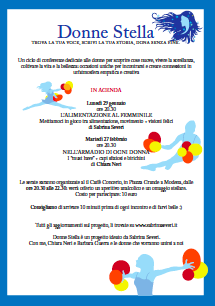 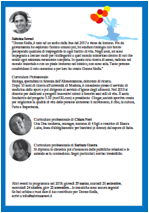 Nell’immagine il volantino pubblicitario con le prime due serate in programmaDonne Stella è un progetto ideato da Sabrina Severi